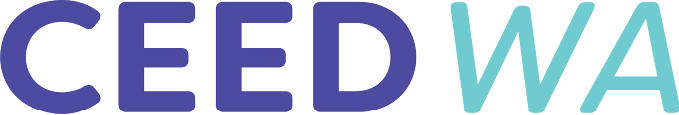 Authorisation to Incur Project ExpensesAuthorisationsProject NumberProject TitleClientCEED ScholarPurpose of ExpenditureEstimated ExpenditureQuotation/ Estimate SourceAttachments[All Quotes/Estimates comprising the estimated expenditure must be attached and listed here]NameSignatureDateMentorSupervisorONLY SEND TO CEED ONCE ALL OTHER APPROVAL SIGNATURES HAVE BEEN SECUREDONLY SEND TO CEED ONCE ALL OTHER APPROVAL SIGNATURES HAVE BEEN SECUREDONLY SEND TO CEED ONCE ALL OTHER APPROVAL SIGNATURES HAVE BEEN SECUREDONLY SEND TO CEED ONCE ALL OTHER APPROVAL SIGNATURES HAVE BEEN SECUREDCEED Director